ТЕХНИЧЕСКОЕ  ЗАДАНИЕна брендирование и поставку новогодней сувенирной продукции с логотипом ВОЛМА для нужд ООО «ВОЛМА-Маркетинг»Предмет открытого запроса предложенийПредметом настоящего тендера является брендирование и поставка сувенирной продукции с логотипом торговой марки ВОЛМА для нужд ООО «ВОЛМА-Маркетинг» согласно следующим лотамЛот№1: Термокружка вакуумная герметичная Лот№2: Ежедневник недатированныйЛот№3: Ручка шариковая4. Условия поставкиДоставка осуществляется на склад Заказчика: г. Волгоград, ул. Крепильная д.128 силами и за счет Исполнителя.5. Срок изготовления и поставки.Продукция поставляется в течение 30 (тридцати) рабочих дней с момента предоставления оригинал-макета.6. Порядок приемки продукции.Факт и дата приемки-передачи продукции подтверждается отметкой Покупателя о получении продукции в товаросопроводительной накладной на складе Покупателя. Осмотр продукции на предмет соответствия количества, указанного в накладной, Покупатель производит в момент приемки-передачи продукции. Приемка по качеству происходит в течение 5 (пяти) рабочих дней с момента принятия продукции Покупателем.7. Форма и порядок оплатыБезналичный расчет.Оплата Продукции производится Заказчиком в размере 100% стоимости продукции в течение 14 (четырнадцати) банковских дней после поступления партии Продукции на склад Заказчика и подписания товарной накладной. Отсрочка платежа является одним из критериев выбора поставщика.БрендPortobello МодельBaleoАртикул20043.010ЦветМатовое покрытие, чернаяОбъем450 млМатериалНержавеющая стальРазмер80 × 80 × 220 ммУпаковкаПодарочная коробкаОригинал-макеты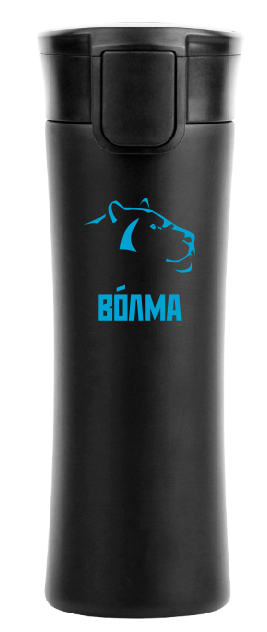 Макеты предоставляются Заказчиком в соответствии с требованиями ИсполнителяНанесение (брендирование)УФ-печать в один цвет, размер 50*50 мм (25 см2)Тираж1 000 шт.Срок поставки Октябрь 2020г. (разовая поставка)БрендPortobello МодельPortobello City NewФорматА5Обложка(переплет)Гибкая(мягкий)Материал обложкиЧерный AlphaОпции обложкиПрошивка по периметру, цвет синий, Внутренний блок-Кремовый,-Срез цвет синийОбъем256 страницНанесение (брендирование)Обложка: УФ- печать в один цвет , 74*68 ммДополнительные опцииЛяссе, цвет синийОригинал-макеты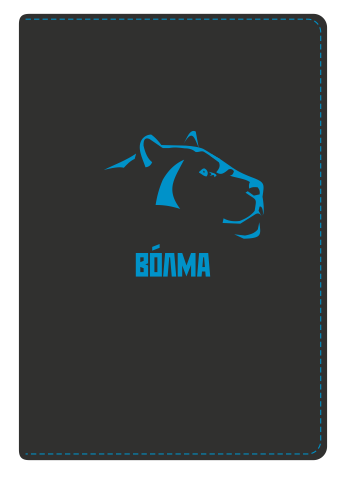 Макеты предоставляются Заказчиком в соответствии с требованиями ИсполнителяТираж800 шт.Срок поставки Октябрь 2020г. (разовая поставка)БрендPortobello МодельConsulАртикул17BP1006-010ЦветПокрытие Soft Touch, цвет черныйМатериалАлюминийОригинал-макеты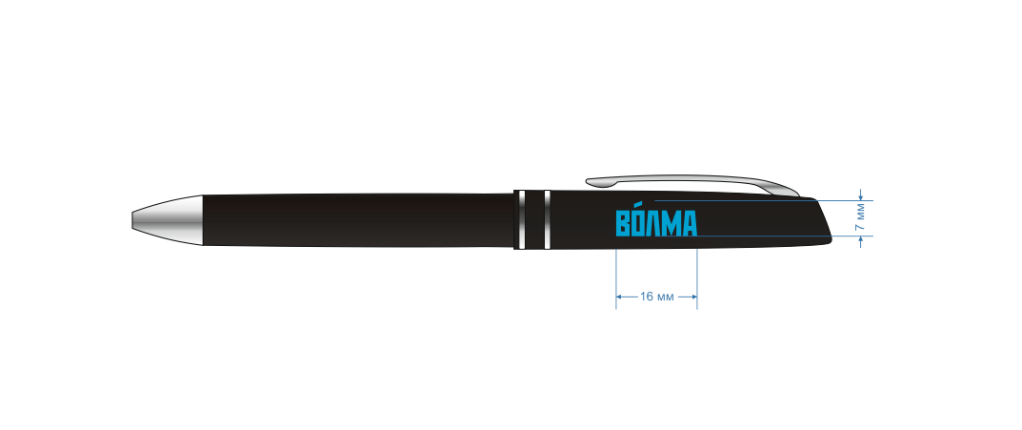 Макеты предоставляются Заказчиком в соответствии с требованиями ИсполнителяНанесение (брендирование)УФ- печать в один цвет, размер 16*7 ммТираж1 700 шт.Срок поставки Октябрь 2020г. (разовая поставка)